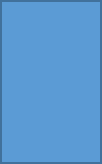 ITEC403 PROPOSAL“e-Location Finding System for Old City of Famagusta”Old City of Famagusta is a medieval city ruled by many civilizations until now, and having many viewpoints that are attracting the tourist attentions.The aim of this project is to help tourists who are visiting the old city for finding this viewpoints and leading them to walk and visit them. It is expected from the Graduation Project students (ITEC403 and ITEC404) to develop a Web-based, responsive, easily scalable and maintainable, secure information system that will fulfill the requirements listed below:The user interface of the system should be user-friendly.The user and administrative modules should be dynamic, and should be multilingual, by default it should support both Turkish, and English, but then, any new language can be added to the system without coding.All administrative modules should include CRUD and (L) listing features. Every location record should be associated with a corresponding name, short description, picture(s), and geographic coordinates.The system should also have an Explore Feature providing information about the nearby commercial and non-commercial places such as restaurants, coffee shops, supermarkets, taxi stations, bus stops, etc., inside the Old City. The system should provide a path from the source location to the destination location, indicating the distance and the duration by means of walking, similar to the Google Map application. The system should have backup and recovery features, and all inputs should support security measures.